Essay Structure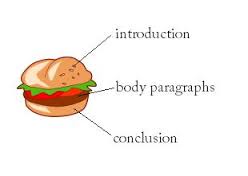 TEEL ParagraphsT topic sentencetopic sentenceTells the reader what the paragraph will focus on. Try to keep away from putting examples in this sentence.E evidenceSupporting SentencesExample from the text that support what point you are making in your topic sentence.E explanationSupporting SentencesExplain what the examples SHOW the reader. What is REVEALED about the character in the text?L link back to the topicSupporting SentencesI like to think of this as the ROUNDING OFF sentence. Sum up your main idea.